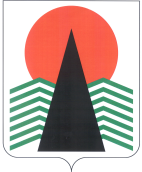 Муниципальное образованиеСельское поселение СентябрьскийНефтеюганский районХанты-Мансийский автономный округ – ЮграАДМИНИСТРАЦИЯ СЕЛЬСКОГО ПОСЕЛЕНИЯ СЕНТЯБРЬСКИЙПОСТАНОВЛЕНИЕп. СентябрьскийОб утверждении документации по проекту планировки территории для размещения объекта: «Обустройство куста скважин №617у Малобалыкского месторождения»              В соответствии с Градостроительным кодексом Российской Федерации, Федеральным законом от 06 октября 2003 года № 131-ФЗ «Об общих принципах организации местного самоуправления в Российской Федерации», постановлениями администрации сельского поселения Сентябрьский от 23.09.2013 №101-па «Об утверждении положения о порядке подготовки и утверждения документации по планировке территории сельского поселения Сентябрьский», от 18.12.2020 №121-па «О подготовке документации по планировке территории для размещения объекта: «Обустройство куста скважин №617у Малобалыкского месторождения», на основании заявления общества с ограниченной ответственностью «РН- БашНИПИнефть» (далее – ООО «РН-БашНИПИнефть») от 11.12.2020,  п о с т а н о в л я ю:1.  Утвердить проект планировки территории под размещение объекта: «Обустройство куста скважин №617у Малобалыкского месторождения», согласно приложению. 2. Настоящее постановление подлежит официальному опубликованию (обнародованию) в информационном бюллетене «Сентябрьский вестник» и размещению на официальном сайте органов местного самоуправления сельское поселение Сентябрьский  в сети «Интернет».           3. Настоящее постановление вступает в силу после официального опубликования (обнародования).          4.     Контроль за выполнением постановления оставляю за собой.Глава поселения 				                                                  А.В.Светлаков20.01.2021№3 - па